											Právnická fakulta Masarykovy univerzity v Brně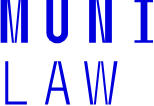 Katedra právní teorieRozvrh přednášek„Právní interpretace a argumentace“ (MP903) Výukové období: podzim 2021Garant: 	Prof. JUDr. et Ph.Dr. Miloš Večeřa, CSc.Přednášející: doc. JUDr. Tomáš Sobek, Ph. D.		JUDr. Lukáš Hlouch, Ph.D.		JUDr. Martin Hapla, Ph.D.Témata přednášek:1.	Úvod do předmětu. Úvod do teorie právní argumentace. Právní metodologie jako součást právní vědy (22. 9. 2021, JUDr. Hlouch)2.	Úvod do profesní etiky – pojem a funkce. (29. 9. 2021, JUDr. Hapla)3.	Morální argumentace (utilitarismus vs. kantovská etika) (6. 10. 2021, 		doc. Sobek)4.	Právní hermeneutika – magie, nebo věda? (13. 10. 2021, JUDr. Hlouch)5.	Profesní etika z pohledu soudce (20. 10. 2021, JUDr. Hapla a JUDr. Ludvík David, soudce Ústavního soudu)6.	Soudcovské rozhodování a morální intuice (27. 10. 2021, doc. Sobek)7. 	Topika a právní argumentace (3. 11. 2021, JUDr. Hlouch)8. 	Sémantika morálního jazyka (10. 11. 2021, doc. Sobek)9.	Právní moralismus v soudcovské etice: Kdy a jak kárně postihovat soudce?  (24. 11. 2021, JUDr. Hapla)   10.	Teorie mezer a dotváření práva (1. 12. 2021, JUDr. Hlouch) 11.	 „Nemorální“ advokáti: Lze morálně ospravedlnit kontroverzní kárná rozhodnutí? (8. 12. 2021, JUDr. Hapla)12. 	Etika trestání (retributivismus vs. konsekvencialismus) (15. 12. 2021,                    doc. Sobek)Rozdělení výuky přednášek: Doc. JUDr. Tomáš Sobek, Ph. D. - témata č. 3, 6, 8, 12JUDr. Lukáš Hlouch, Ph.D. - témata č. 1, 4, 7, 10JUDr. Martin Hapla, Ph.D.- témata  č. 2, 5, 9, 11Organizační pokyny:Přednášky jsou společné pro všechny tři větve předmětu, tzn. MP903K – Morální problémy v právu (vyučující doc. JUDr. Tomáš Sobek, Ph.D.), jakož i MP909K - Metodologické problémy právní praxe (vyučující JUDr. Lukáš Hlouch, Ph.D.) a MP930K – Právní argumentace v profesní etice právníků (vyučující JUDr. Martin Hapla, Ph.D.). Na přednáškovou výuku tohoto předmětu obsahově navazuje seminární výuka v těchto třech předmětech, které mají pouze seminární výuku. Podmínky získání kolokvia budou vyučujícími upřesněny na seminářích, kromě toho jsou uvedeny v informacích k předmětu v IS MUNI. Přednášky probíhají prezenčně podle rozvrhu platného pro období podzim 2021 v učebně 034 každou středu od 16:00 hod. Upozornění: změna formy výuky je vyhrazena v souvislosti s vývojem šíření epidemie Covid-19 podle aktuálních pokynů vedení fakulty. Bližší informace jsou uvedeny v organizačních informacích v IS MUNI, příp. je obdržíte e-mailem od vyučujících předmětu. 